令和６年５月吉日公益社団法人 日本技術士会 中部本部 独立技術士交流委員会　令和６（202４）年 第２回セミナー本プログラムは、建設系CPD協議会または日本技術士会CPD3.0時間を取得出来ます。キーワード； 演習1：画像生成AI、言語生成AI、ハンズオン（演習）講演2：高強度アルミニウム合金、航空機材料、零戦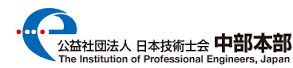 【プログラム】   　 ★注意事項：本講演会中の写真ならびにビデオ撮影は禁止させていただきます。申込み時のWEB講演会参加規約の遵守をお願いします。[講演会] 　日本技術士会正会員及び準会員 1,000円 / 未会員・一般 2,000円 / 学生 無料 参加費は、パスマーケットにてお申込みをお願いします。お申込みの方に、セミナー前日に委員長より講演会の参加方法とZoom URLをお送りします。https://passmarket.yahoo.co.jp/event/show/detail/02k7vff5prs31.html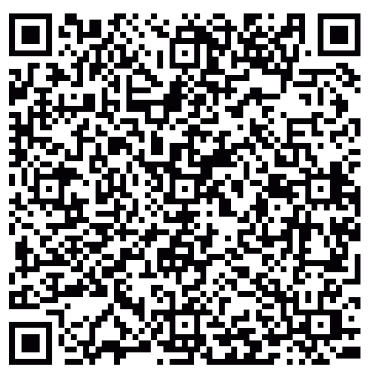 セミナー終了後に「和彩盆 大彦」名駅5-4-14 花車ビル北館 1Fで懇親会を予定しています。参加希望の方はメールでお知らせください。　日本技術士会　中部本部　独立技術士交流委員会セミナー　会場案内図会場公益社団法人日本技術士会中部本部〒450-0002名古屋市中村区名駅４番１４号花車ビル北館６階℡052-571-7801、Fax052-533-1305最寄り駅地下鉄桜通線「国際センター駅」 3番出口 徒歩1分
JR名古屋駅より桜通を東へ徒歩8分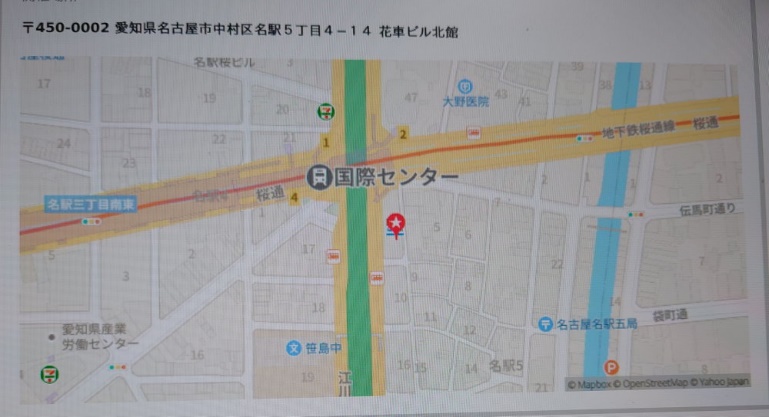 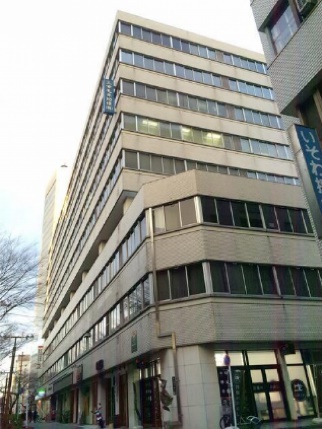 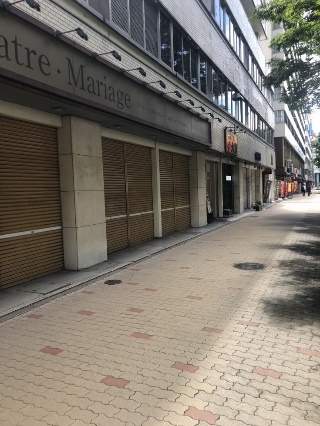 13:00～受付・Web接続開始13:30～13:40中部本部　米澤独立技術士交流委員会委員長挨拶13:40～15:00演習１「言語生成AIと画像生成AIを使ってみる」Ntjyun技術士事務所　代表日本技術士会　会員　西本テツオ技術士（建設/衛生/農業/応理/環境/総技部門）15:00～15:10休憩15:10～16:５0講演２「超々ジュラルミンと零戦」（株）UACJ  吉田英雄　元常務研究員　　	16:50～17:00連絡事項、アンケート記入